본인은 <2022 유라시아 비즈니스 아이디어 챌린지> 참여 신청에 앞서, 개인정보보호법 제15조에 따라 본인 확인을 위한 개인정보 제공에 동의합니다.1. 개인정보의 수집·이용에 관한 사항  ￭ 수집·이용 목적    ‐ 귀하의 개인정보를 <2022 유라시아 비즈니스 아이디어 챌린지> 모집 관련 참가자격 확인 절차 업무수행을 위해 수집하고 있습니다.  ￭ 개인정보의 수집항목    ‐ 성명, 생년월일, 연락처, E-mail, 인적사항 등  ￭ 보유 및 이용 기간    ‐ 정보주체 개인정보는 원칙적으로 개인정보의 수집 및 이용목적이 달성되면 지체 없이 파기합니다.       단, 다음의 정보에 대해서는 아래의 이유로 명시한 기간 동안 보존합니다.   가. 접수신청 관련 정보    - 보존기간: 5년    - 보존사유: 공공기록물관리법 시행령 제26조 보유기간 책정 기준표 의거   나. 관련 법령에 의한 정보보유 사유    - 보존기간: 5년    - 보존사유: <2022 유라시아 비즈니스 아이디어 챌린지> 모집 관련 법령에서 정한                 소관 업무 수행에 필요 2022 년   월       일성명 :         (인) 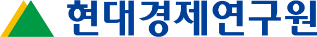 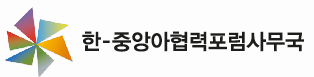 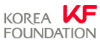 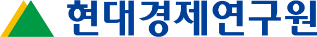 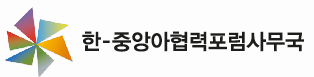 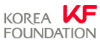 <2022 유라시아 비즈니스 아이디어 챌린지> 참가신청서<2022 유라시아 비즈니스 아이디어 챌린지> 참가신청서<2022 유라시아 비즈니스 아이디어 챌린지> 참가신청서<2022 유라시아 비즈니스 아이디어 챌린지> 참가신청서<2022 유라시아 비즈니스 아이디어 챌린지> 참가신청서아이템 명아이템 명신청자정보소속업 무신청자정보학교/전공학 적졸업 □ 재학 □ 휴학 □신청자정보성명생년월일신청자정보휴대전화E-mail신청자정보주소  ▢ 제출서류(부속서류 포함)에 기재된 모든 내용은 증빙 가능한 사실이며, 허위가 있을 경우 어떠한 불이익도      감수할 것을 서약합니다.  ▢ 신청 자격검토 및 서면심사 등을 위해 신청인의 개인정보를 요청할 수 있으며, 정보수집과 해외 여행의 결격사유를 조회하는 것에 대하여 동의합니다.   ▢ 참가신청서 작성 시 해당사항은 공란 없이 모두 기재하여야 하며, 접수된 서류는 반환 불가.  ▢ 타인의 아이디어, 기술 등을 모방하였을 경우 발생되는 모든 사항의 법적 책임은 참가자 본인에게 있음.  ▢ 참가자가 작성한 신청서 내용에 대하여는 접수마감일 이후에는 변경할 수 없음.2022년       월       일                                             이 름:                              (인)※ 날인 후 스캔하여 첨부유라시아 청년 아카데미 귀하  ▢ 제출서류(부속서류 포함)에 기재된 모든 내용은 증빙 가능한 사실이며, 허위가 있을 경우 어떠한 불이익도      감수할 것을 서약합니다.  ▢ 신청 자격검토 및 서면심사 등을 위해 신청인의 개인정보를 요청할 수 있으며, 정보수집과 해외 여행의 결격사유를 조회하는 것에 대하여 동의합니다.   ▢ 참가신청서 작성 시 해당사항은 공란 없이 모두 기재하여야 하며, 접수된 서류는 반환 불가.  ▢ 타인의 아이디어, 기술 등을 모방하였을 경우 발생되는 모든 사항의 법적 책임은 참가자 본인에게 있음.  ▢ 참가자가 작성한 신청서 내용에 대하여는 접수마감일 이후에는 변경할 수 없음.2022년       월       일                                             이 름:                              (인)※ 날인 후 스캔하여 첨부유라시아 청년 아카데미 귀하  ▢ 제출서류(부속서류 포함)에 기재된 모든 내용은 증빙 가능한 사실이며, 허위가 있을 경우 어떠한 불이익도      감수할 것을 서약합니다.  ▢ 신청 자격검토 및 서면심사 등을 위해 신청인의 개인정보를 요청할 수 있으며, 정보수집과 해외 여행의 결격사유를 조회하는 것에 대하여 동의합니다.   ▢ 참가신청서 작성 시 해당사항은 공란 없이 모두 기재하여야 하며, 접수된 서류는 반환 불가.  ▢ 타인의 아이디어, 기술 등을 모방하였을 경우 발생되는 모든 사항의 법적 책임은 참가자 본인에게 있음.  ▢ 참가자가 작성한 신청서 내용에 대하여는 접수마감일 이후에는 변경할 수 없음.2022년       월       일                                             이 름:                              (인)※ 날인 후 스캔하여 첨부유라시아 청년 아카데미 귀하  ▢ 제출서류(부속서류 포함)에 기재된 모든 내용은 증빙 가능한 사실이며, 허위가 있을 경우 어떠한 불이익도      감수할 것을 서약합니다.  ▢ 신청 자격검토 및 서면심사 등을 위해 신청인의 개인정보를 요청할 수 있으며, 정보수집과 해외 여행의 결격사유를 조회하는 것에 대하여 동의합니다.   ▢ 참가신청서 작성 시 해당사항은 공란 없이 모두 기재하여야 하며, 접수된 서류는 반환 불가.  ▢ 타인의 아이디어, 기술 등을 모방하였을 경우 발생되는 모든 사항의 법적 책임은 참가자 본인에게 있음.  ▢ 참가자가 작성한 신청서 내용에 대하여는 접수마감일 이후에는 변경할 수 없음.2022년       월       일                                             이 름:                              (인)※ 날인 후 스캔하여 첨부유라시아 청년 아카데미 귀하  ▢ 제출서류(부속서류 포함)에 기재된 모든 내용은 증빙 가능한 사실이며, 허위가 있을 경우 어떠한 불이익도      감수할 것을 서약합니다.  ▢ 신청 자격검토 및 서면심사 등을 위해 신청인의 개인정보를 요청할 수 있으며, 정보수집과 해외 여행의 결격사유를 조회하는 것에 대하여 동의합니다.   ▢ 참가신청서 작성 시 해당사항은 공란 없이 모두 기재하여야 하며, 접수된 서류는 반환 불가.  ▢ 타인의 아이디어, 기술 등을 모방하였을 경우 발생되는 모든 사항의 법적 책임은 참가자 본인에게 있음.  ▢ 참가자가 작성한 신청서 내용에 대하여는 접수마감일 이후에는 변경할 수 없음.2022년       월       일                                             이 름:                              (인)※ 날인 후 스캔하여 첨부유라시아 청년 아카데미 귀하붙임 : 1) 아이디어 및 참가자 소개서 1부.
2) 개인정보 수집‧이용 동의서 1부붙임 : 1) 아이디어 및 참가자 소개서 1부.
2) 개인정보 수집‧이용 동의서 1부붙임 : 1) 아이디어 및 참가자 소개서 1부.
2) 개인정보 수집‧이용 동의서 1부붙임 : 1) 아이디어 및 참가자 소개서 1부.
2) 개인정보 수집‧이용 동의서 1부붙임 : 1) 아이디어 및 참가자 소개서 1부.
2) 개인정보 수집‧이용 동의서 1부<2022 유라시아 비즈니스 아이디어 챌린지> 사업아이디어 참가자 소개<2022 유라시아 비즈니스 아이디어 챌린지> 사업아이디어 참가자 소개<2022 유라시아 비즈니스 아이디어 챌린지> 사업아이디어 참가자 소개<2022 유라시아 비즈니스 아이디어 챌린지> 사업아이디어 참가자 소개<2022 유라시아 비즈니스 아이디어 챌린지> 사업아이디어 참가자 소개(A4 2쪽 내외, 바탕 11pt)1. 자기 소개 및 참가 동기 (200자 내외 / 45개 단어 내외)2. 아이디어 및 제품(또는 서비스) (200자 내외 / 45개 단어 내외)3. 아이디어(아이템) 기술성 (200자 내외 / 45개 단어 내외)5. 아이디어(아이템)의 시장성 (200자 내외 / 45개 단어 내외)6. 아이디어(아이템)의 기대효과 (200자 내외 / 45개 단어 내외)(A4 2쪽 내외, 바탕 11pt)1. 자기 소개 및 참가 동기 (200자 내외 / 45개 단어 내외)2. 아이디어 및 제품(또는 서비스) (200자 내외 / 45개 단어 내외)3. 아이디어(아이템) 기술성 (200자 내외 / 45개 단어 내외)5. 아이디어(아이템)의 시장성 (200자 내외 / 45개 단어 내외)6. 아이디어(아이템)의 기대효과 (200자 내외 / 45개 단어 내외)(A4 2쪽 내외, 바탕 11pt)1. 자기 소개 및 참가 동기 (200자 내외 / 45개 단어 내외)2. 아이디어 및 제품(또는 서비스) (200자 내외 / 45개 단어 내외)3. 아이디어(아이템) 기술성 (200자 내외 / 45개 단어 내외)5. 아이디어(아이템)의 시장성 (200자 내외 / 45개 단어 내외)6. 아이디어(아이템)의 기대효과 (200자 내외 / 45개 단어 내외)(A4 2쪽 내외, 바탕 11pt)1. 자기 소개 및 참가 동기 (200자 내외 / 45개 단어 내외)2. 아이디어 및 제품(또는 서비스) (200자 내외 / 45개 단어 내외)3. 아이디어(아이템) 기술성 (200자 내외 / 45개 단어 내외)5. 아이디어(아이템)의 시장성 (200자 내외 / 45개 단어 내외)6. 아이디어(아이템)의 기대효과 (200자 내외 / 45개 단어 내외)(A4 2쪽 내외, 바탕 11pt)1. 자기 소개 및 참가 동기 (200자 내외 / 45개 단어 내외)2. 아이디어 및 제품(또는 서비스) (200자 내외 / 45개 단어 내외)3. 아이디어(아이템) 기술성 (200자 내외 / 45개 단어 내외)5. 아이디어(아이템)의 시장성 (200자 내외 / 45개 단어 내외)6. 아이디어(아이템)의 기대효과 (200자 내외 / 45개 단어 내외)개인정보 수집·이용 / 제공 동의서개인정보 수집·이용 / 제공 동의서개인정보 수집·이용 / 제공 동의서개인정보 수집·이용 / 제공 동의서개인정보 수집·이용 / 제공 동의서 본인은 귀사가 위의 목적으로 본인의 개인정보를 수집·이용하는 것에 동의합니다.동의함 ☐동의하지 않음 ☐